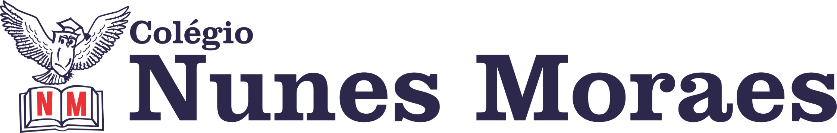  “O amor não é só aquilo que nos cura, é também o que nos impede de ficar doentes”- Lídia Vasconcelos.BOA QUARTA-FEIRA1ª aula: 7:20h às 8:15h – HISTÓRIA – PROFESSORA: ANDREÂNGELA COSTA1º passo: Enviem as fotos com as resoluções da atividade pós-aula para o número privado da profª Andreângela.Responder as questões da(s) página(s) 98 (q. 1 e 2) no livro ATIVIDADES SUPLEMENTARES2º passo: Correção das questões indicadas no 1º passo. Será disponibilizada no grupo do WhatsApp da turma.3º passo: Assistir a vídeo aula. Acesse o link a seguir. https://drive.google.com/file/d/1IqwZraKT0CInzQJIZ-aMclPICyUQC-65/view?usp=drive_web 4º passo: Leitura do texto da página 70 a 74.5º passo: Responder as questões da(s) página(s) 75 (q. 1 e 2) no livro SAS. 6º passo: Correção das questões indicadas no 5º passo. Será disponibilizada no grupo do WhatsApp da turma.7º passo: Atividade a ser realizada pós-aula:Responder as questões da(s) página(s) 75 (q. 3 e 4) no livro SAS.Durante a resolução dessas questões a professora Andreângela vai tirar dúvidas no WhatsApp (9.9274-3469)Faça foto das atividades que você realizou e envie para coordenação Flay (9.9198-6443)Essa atividade será pontuada para nota.2ª aula: 8:15h às 9:10h – PORTUGUÊS – PROFESSORA:  MONNALYSA FONTINELE1º passo: Livro SAS 02 - Assistir explicação no link: https://youtu.be/1atQP7LM5SM - 20 minutos2º passo: Leitura e resolução páginas 73 a 76 (questões 1 a 6) assistindo o vídeo desse site:http://www.saude.gov.br/noticias/agencia-saude/43891-ministerio-da-saude-lanca-nova-campanha-de-amamentacao – 30 minutos.3º passo: Enviar para Flay. – 05 minutos.Durante a resolução dessas questões a professora Monnalysa vai tirar dúvidas no WhatsApp (9.9183-9273)Faça foto das atividades que você realizou e envie para coordenação Flay (9.9198-6443)Essa atividade será pontuada para nota.

Intervalo: 9:10h às 9:45h3ª aula: 9:45h às 10:40 h – INGLÊS – PROFESSOR: CARLOS ANJO  1º passo: Assistir a videoaula sobre o capítulo 8, shopping;Link do vídeo: https://sastv.portalsas.com.br/#/channels/1/videos/7359 assistir até o final do vídeo.2º passo: Resolver as questões das páginas 74 (1 e 2) e 75 (3);3º passo: Acompanhar correção e tirar dúvidas pelo Google Meet;4º passo: Homework: Trabalho em dupla – Criar um anúncio de loja em inglês5º passo: Enviar a foto da atividade de classe corrigida para a coordenação.Durante a resolução dessas questões o professor Carlos vai tirar dúvidas no WhatsApp (9.9274-5798)Faça foto das atividades que você realizou e envie para coordenação Flay (9.9198-6443)Essa atividade será pontuada para nota.4ª aula: 10:40h às 11:35h – PORTUGUÊS – PROFESSORA: MONNALYSA FONTINELE1º passo: Livro SAS 02 - Correção páginas 73 a 75 – questões 1 a 6 – 10 minutos.2º passo: Páginas 75 e 76 – questões 7 a 11 pelo vídeo do link:https://m.youtube.com/watch?v=6okCe68SBjs – 30 minutos.3º passo: Correção e envio para a Flay – 10 minutos.4º passo: Casa: Redação final do capítulo 8, visto na sexta-feira.Durante a resolução dessas questões a professora Monnalysa vai tirar dúvidas no WhatsApp (9.9183-9273)Faça foto das atividades que você realizou e envie para coordenação Flay (9.9198-6443)Essa atividade será pontuada para nota.PARABÉNS POR SUA DEDICAÇÃO!